4. RAZRED, NIT, MAKETA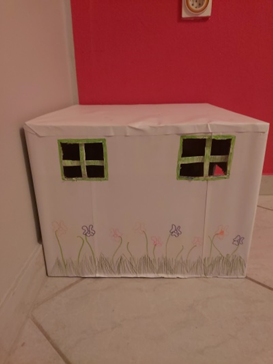 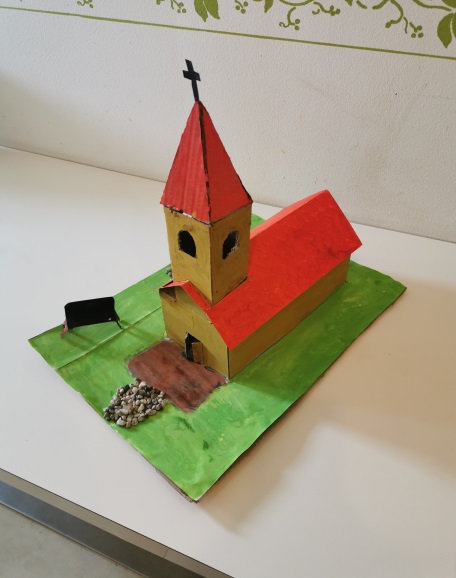 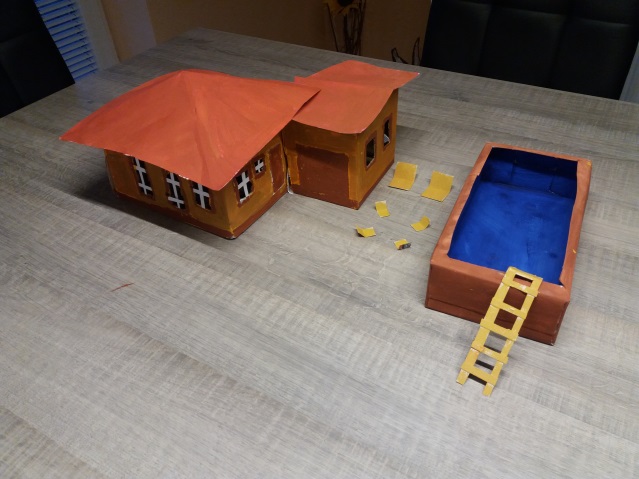 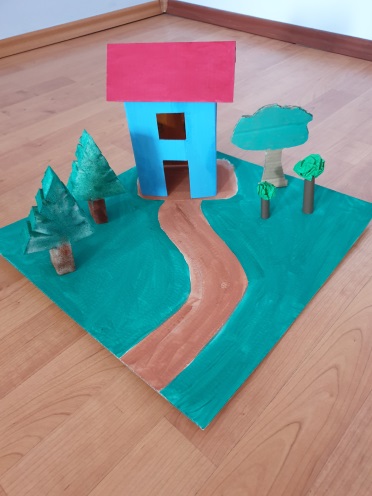 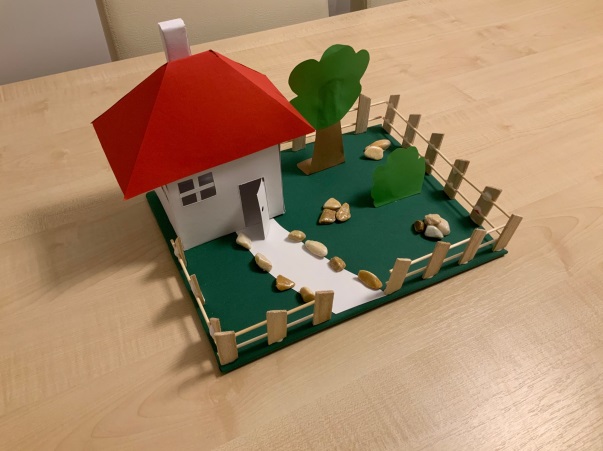 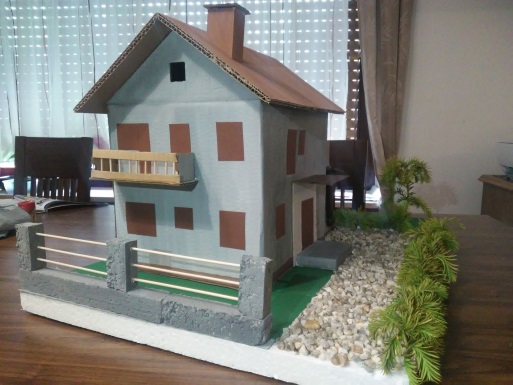 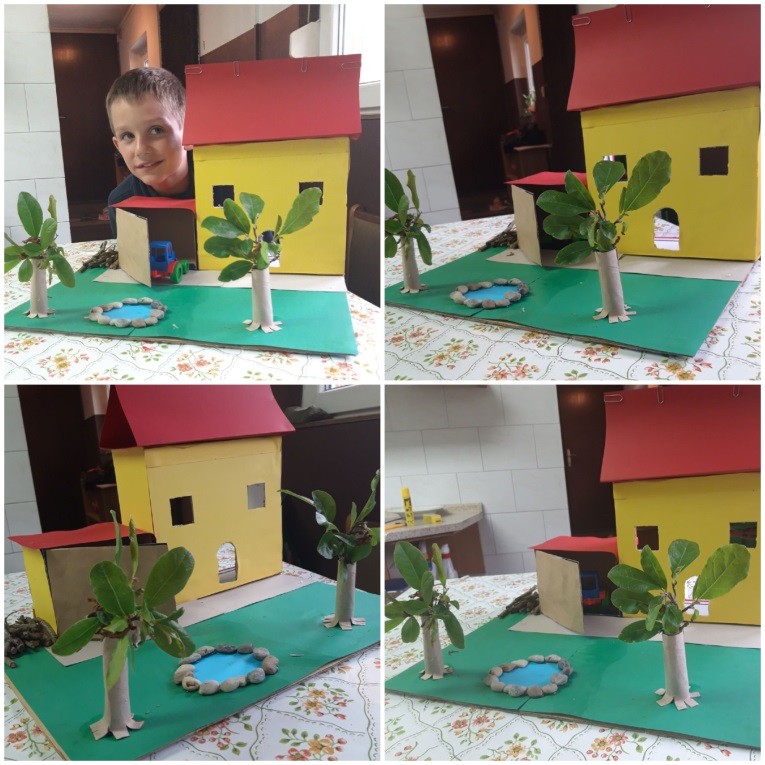 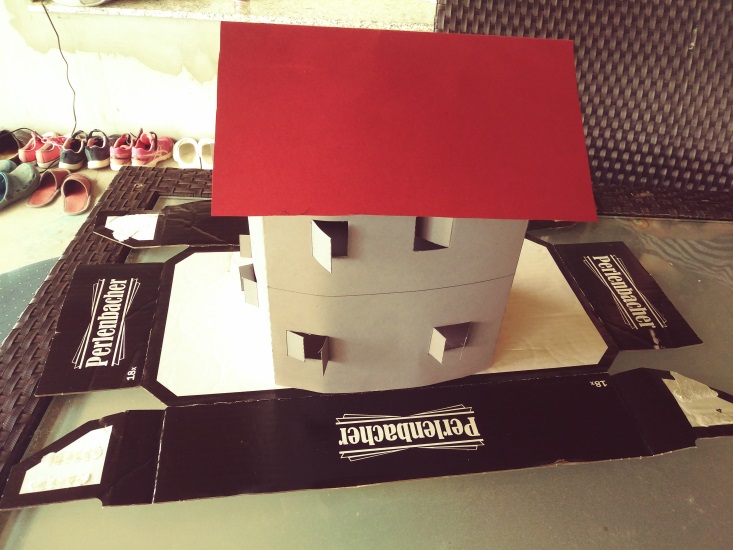 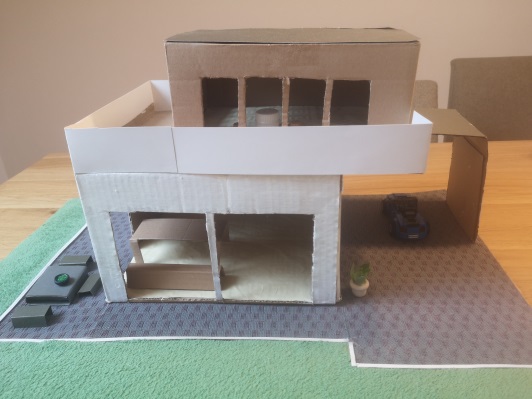 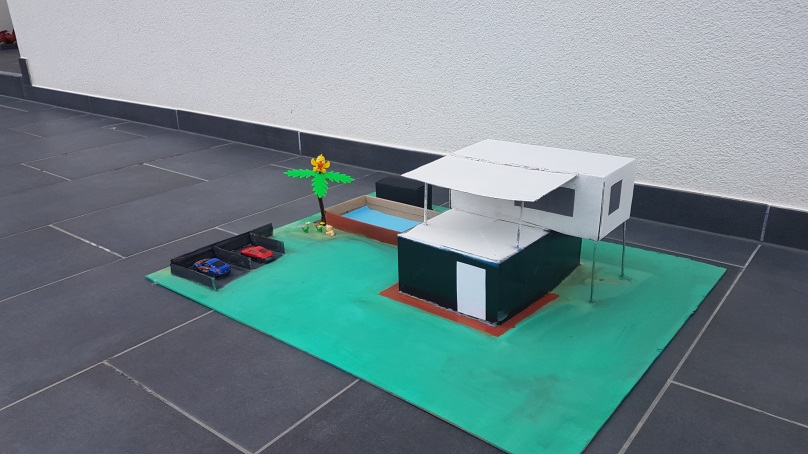 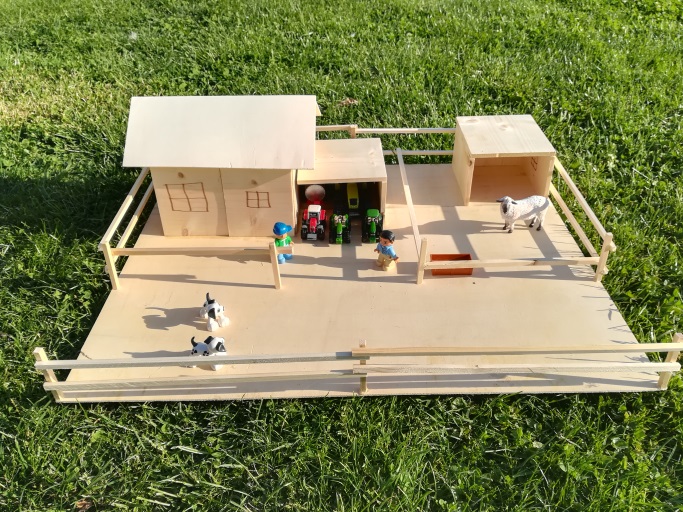 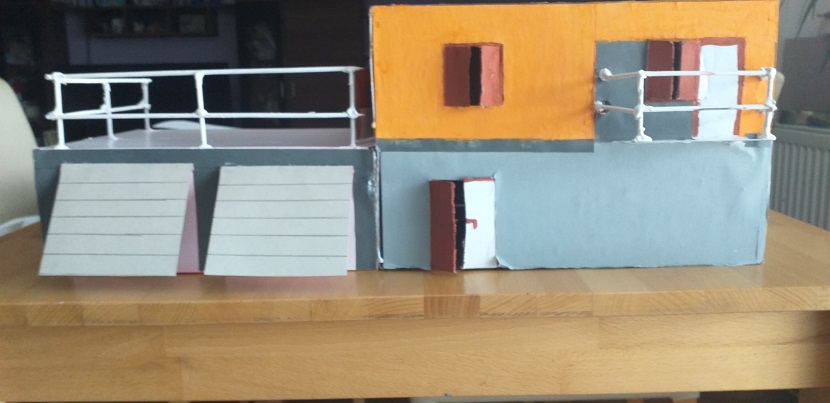 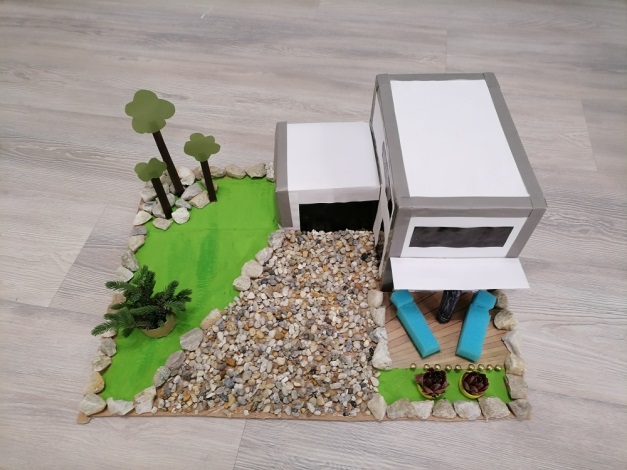 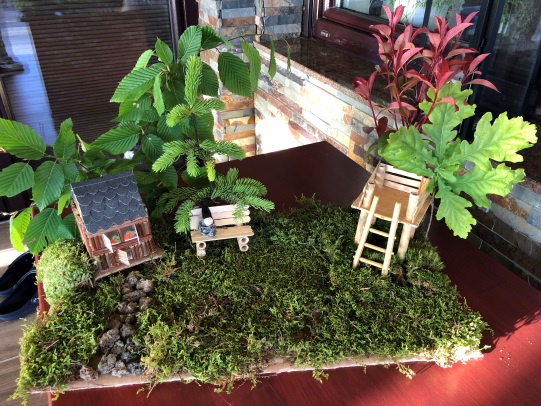 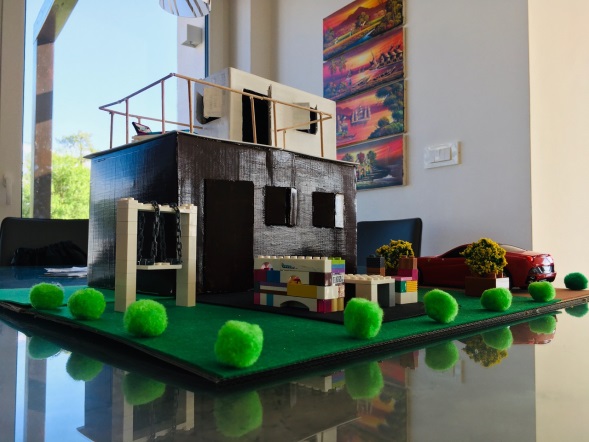 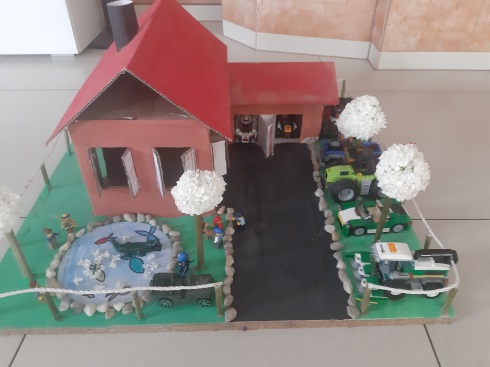 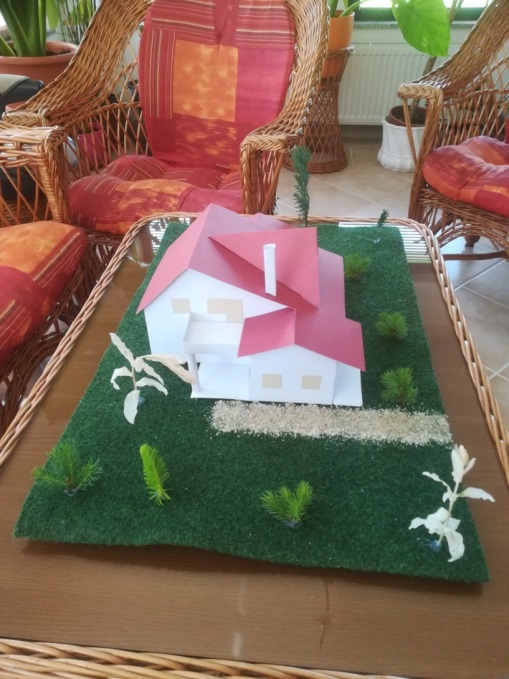 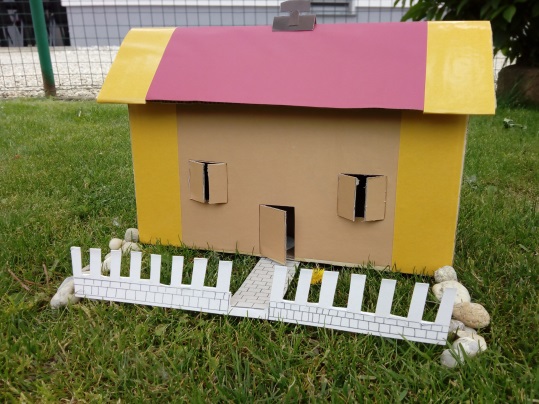 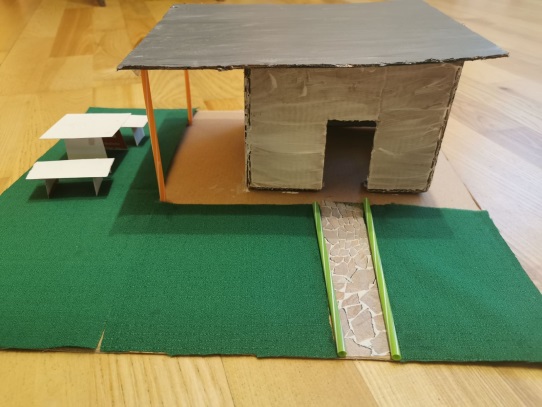 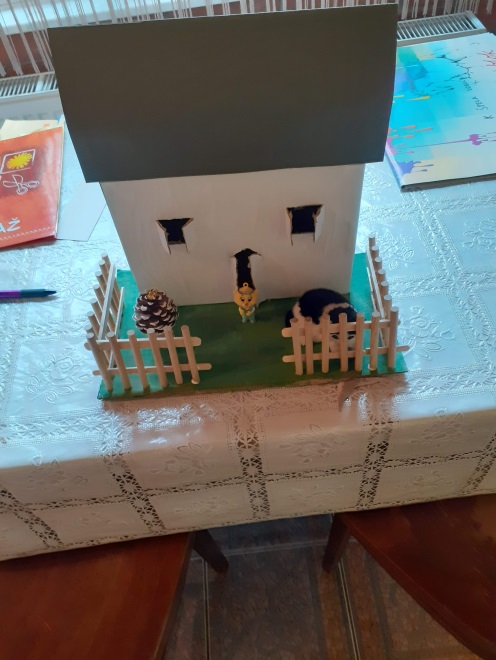 